Form ApprovedOMB No. 0990-                Exp. Date XX/XX/20XX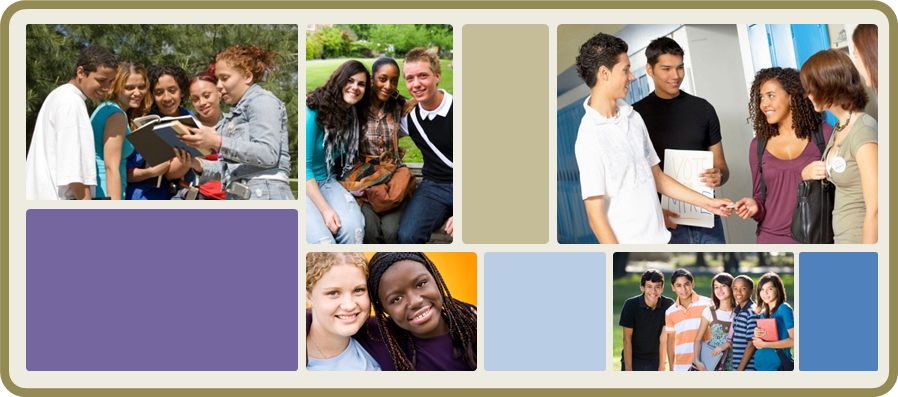 Form ApprovedOMB No. 0990-                Exp. Date XX/XX/20XXThe next set of questions is about your views on condom use.The next set of questions is about your views on birth control pills.The next question asks about birth control, including condoms.The next question is about methods of birth control, NOT including condoms.Now we’d like to know more about your views on engaging in sex.The next series of questions ask you about decisions you may make to engage in sexual activity in the next year.The next series of questions asks you about relationships.Continue to Section 3The next questions ask what your parents know about your activities. By parents, we mean the parents or guardians you live with most of the time.This last set of questions, asks about you and your family. You cannot personally be identified by your answers. The information you provide will be combined with the information provided by all the other students completing this survey.The next questions are about where you live and who lives with you.Thank you for completing this survey!CONFIDENTIALITYThank you for your help with this important study. It will help us understand what things are like for people your age today. Your answers are confidential and everything you say will be kept private. Your name will not be on the questionnaire. Please answer all questions as well as you can.We want you to know that:1.	We hope that you will answer all the questions, but you may skip any questions you do not wish to answer.2.	The answers you give will never be identified as yours. Your responses will be combined with those of other people your age.THE PAPERWORK REDUCTION ACT OF 1995Public reporting burden for this collection of information is estimated to average 30 minutes per response, including the time for reviewing instructions, gathering and maintaining the data needed, and reviewing the collection of information. An agency may not conduct or sponsor, and a person is not required to respond to, a collection of information unless it displays a currently valid OMB control number.1.1.	In what month and year were you born?SELECT ONE MONTH AND SELECT ONE YEARMonth bornYear born	January	2002	February	2001	March	2000	April	1999	May	1998	June	1997	July	1996	August	1995	September	1994	October	1993	November	1992	December	19911.2.	What grade are you in?1.2.	What grade are you in?SELECT ONE 6th  11th  7th  12th  8th Ungraded 9th  College/Technical school 10th  No currently in school1.3.	Are you Hispanic / Latino?1.3.	Are you Hispanic / Latino?SELECT ONE Yes No1.4.	What is your race?1.4.	What is your race?YOU MAY SELECT MORE THAN ONE ANSWER American Indian or Alaska Native Native Hawaiian or Other Pacific Islander Asian White Black or African American Some other race  (PRINT OTHER RACE)1.5.	In the past 12 months, have you received any information or learned about any of the following?1.5.	In the past 12 months, have you received any information or learned about any of the following?1.5.	In the past 12 months, have you received any information or learned about any of the following?SELECT ONE FOR EACHYesNoRelationships or datingMarriage or family lifeAbstinence from sexMethods of birth controlWhere to get birth controlSexually transmitted diseases(STDs)/ sexually transmitted infections (STIs) or HIVHow to talk to your partner about whether to have sexHow to talk to your partner about whether to use birth controlHow to say no to sexHow babies are made1.5a.	Did you say “yes” to any item a through j in question 1.7 above?1.5a.	Did you say “yes” to any item a through j in question 1.7 above?SELECT ONE Yes No  GO TO 1.71.6.	Thinking about the past 12 months, how often did you get information or learn about relationships, abstinence, birth control, or sexually transmitted diseases (STDs)/ sexually transmitted infections (STIs) or HIV at each of the following places?1.6.	Thinking about the past 12 months, how often did you get information or learn about relationships, abstinence, birth control, or sexually transmitted diseases (STDs)/ sexually transmitted infections (STIs) or HIV at each of the following places?1.6.	Thinking about the past 12 months, how often did you get information or learn about relationships, abstinence, birth control, or sexually transmitted diseases (STDs)/ sexually transmitted infections (STIs) or HIV at each of the following places?1.6.	Thinking about the past 12 months, how often did you get information or learn about relationships, abstinence, birth control, or sexually transmitted diseases (STDs)/ sexually transmitted infections (STIs) or HIV at each of the following places?1.6.	Thinking about the past 12 months, how often did you get information or learn about relationships, abstinence, birth control, or sexually transmitted diseases (STDs)/ sexually transmitted infections (STIs) or HIV at each of the following places?1.6.	Thinking about the past 12 months, how often did you get information or learn about relationships, abstinence, birth control, or sexually transmitted diseases (STDs)/ sexually transmitted infections (STIs) or HIV at each of the following places?SELECT ONE FOR EACHVERY OFTENOFTENSOMETIMES RARELYNEVERSchool class, workshop, or eventChurch, synagogue, mosque, or religious classes outside of schoolCommunity center, youth organization, or after-school activityDoctor, nurse, or clinicFriends or other studentsParents and other relatives or family membersInternet and mediaOther  LIST OTHER SOURCE (below):1.7.	In the past 30 days, how often have you felt that you were unable to control the important things in your life?1.7.	In the past 30 days, how often have you felt that you were unable to control the important things in your life?SELECT ONE Always Rarely  Most of the time Never Sometimes1.8.	In the past 30 days, how often have you felt difficulties were piling up so high that you could not overcome them?1.8.	In the past 30 days, how often have you felt difficulties were piling up so high that you could not overcome them?SELECT ONE Always Rarely  Most of the time Never Sometimes1.9.	How likely is it that you will do each of the following things?1.9.	How likely is it that you will do each of the following things?1.9.	How likely is it that you will do each of the following things?1.9.	How likely is it that you will do each of the following things?1.9.	How likely is it that you will do each of the following things?SELECT ONE FOR EACHNOT AT ALL LIKELYA LITTLE BIT LIKELYSOMEWHAT LIKELYVERY LIKELYa.	Graduate from high school	b.	Go to a technical or vocational school after high schoolc.	Go to college	d.	Graduate from a 2-year or community college programe.	Graduate from a 4-year college program	2.1.	Read each statement below and check the answer that fits best.2.1.	Read each statement below and check the answer that fits best.2.1.	Read each statement below and check the answer that fits best.2.1.	Read each statement below and check the answer that fits best.2.1.	Read each statement below and check the answer that fits best.2.1.	Read each statement below and check the answer that fits best.SELECT ONE FOR EACHI AM SURE IT’S TRUEI THINK IT’S TRUEI DON’T KNOWI THINK IT’S FALSEI AM SURE IT’S FALSEYou can’t get infected with HIV if you have sex only once or twice without a condomMost high school students are having sexOnce you are infected with HIV, you are infected for lifeIf a young couple has had unprotected sex a few times and a pregnancy did not happen, then they do not have to worry about her getting pregnantThere is a vaccine or shot available to prevent girls from becoming infected with certain types of HPV (also known as Human Papilloma virus)A woman is protected from pregnancy the day she begins taking the pillAll STDs/ STIs can be cured by taking medicineA person with a STD/ STI who looks and feels healthy cannot transmit the infection to othersSome STDs/ STIs put you at a higher risk of getting Infected with HIVAbout 1 out of 4 sexually active teenagers get an STD/ STI each year.The best way to use a condom is to leave some space at the tip for the spermA condom should be completely unrolled before it is placed on the penisYou can get a sexually transmitted diseas (STD) from having oral sex2.2.	If condoms are used correctly and consistently, how much can they decrease the risk of pregnancy?2.2.	If condoms are used correctly and consistently, how much can they decrease the risk of pregnancy?SELECT ONE Not at all Completely A little Don’t Know  GO TO 2.5 A lot2.3.	If condoms are used correctly and consistently, how much can they decrease the risk of getting HIV, the virus that causes AIDS?2.3.	If condoms are used correctly and consistently, how much can they decrease the risk of getting HIV, the virus that causes AIDS?SELECT ONE Not at all Completely A little Don’t Know  A lot2.4.	If condoms are used correctly and consistently, how much can they decrease the risk of getting gonorrhea?2.4.	If condoms are used correctly and consistently, how much can they decrease the risk of getting gonorrhea?SELECT ONE Not at all Completely A little Don’t Know  A lot2.5.	How strongly do you agree or disagree with the following statements?2.5.	How strongly do you agree or disagree with the following statements?2.5.	How strongly do you agree or disagree with the following statements?2.5.	How strongly do you agree or disagree with the following statements?2.5.	How strongly do you agree or disagree with the following statements?SELECT ONE FOR EACHSTRONGLY AGREEAGREEDISAGREESTRONGLY DISAGREECondoms should always be used if a person your age has sexual intercourseCondoms are too much trouble to useCondoms are pretty easy to getCondoms are important to make sex saferUsing condoms means you don’t trust your partnerUsing condoms is morally wrongCondoms decrease sexual pleasure2.6.	If birth control pills are used correctly and consistently, how much can they decrease the risk of pregnancy?2.6.	If birth control pills are used correctly and consistently, how much can they decrease the risk of pregnancy?SELECT ONE Not at all Completely A little Don’t Know GO TO 2.9 A lot2.7.	If birth control pills are used correctly and consistently, how much can they decrease the risk of getting HIV, the virus that causes AIDS?2.7.	If birth control pills are used correctly and consistently, how much can they decrease the risk of getting HIV, the virus that causes AIDS?SELECT ONE  Not at all Completely A little Don’t Know  A lot2.8.	If birth control pills are used correctly and consistently, how much can they decrease the risk of getting gonorrhea?2.8.	If birth control pills are used correctly and consistently, how much can they decrease the risk of getting gonorrhea?SELECT ONE  Not at all Completely A little Don’t Know  A lot2.9.	What, if anything, would persuade you to use birth control?2.9.	What, if anything, would persuade you to use birth control?CHECK ALL THAT APPLY  Your own desire to prevent an unplanned pregnancy Your partner insists To prevent STDs/ STIs or HIV Someone you know going through an unplanned pregnancy A pregnancy scare None of these – you won’t use birth control2.10.	How strongly do you agree or disagree with the following statements?2.10.	How strongly do you agree or disagree with the following statements?2.10.	How strongly do you agree or disagree with the following statements?2.10.	How strongly do you agree or disagree with the following statements?2.10.	How strongly do you agree or disagree with the following statements?SELECT ONE FOR EACHSTRONGLY AGREEAGREEDISAGREESTRONGLY DISAGREEBirth control should always be used if a person your age has sexual intercourseBirth control is too much trouble to useBirth control is pretty easy to getBirth control is important to make sex saferBirth control has too many negative side effectsUsing birth control is morally wrong2.11.	It’s OK to have sex with someone…?2.11.	It’s OK to have sex with someone…?PLEASE CHECK ALL THAT APPLY Once you're in a committed relationship When you know that they are someone else's boyfriend/ girlfriend Any time as long as you use protection When you know that neither of you is using protection On your first date If you know they're drunk or high The same night you meet them With several different people in the same month If you're drunk or high None of the above2.12.	How sure are you that you would be able to say no to having sexual intercourse....2.12.	How sure are you that you would be able to say no to having sexual intercourse....2.12.	How sure are you that you would be able to say no to having sexual intercourse....2.12.	How sure are you that you would be able to say no to having sexual intercourse....2.12.	How sure are you that you would be able to say no to having sexual intercourse....SELECT ONE FOR EACHI’M SURE I COULDI PROBABLY COULDI PROBABLY COULD NOTI’M SURE I COULD NOTIf your partner really wanted to, but you were not ready?If you just met someone you really liked and that person wanted to have sex, but you didn’t? If you had strong sexual feelings for that person?If neither you nor your partner had any form of birth control?If you have dated for a long time?After you have been drinking alcohol?2.13.	If you were going to have sex could you...2.13.	If you were going to have sex could you...2.13.	If you were going to have sex could you...2.13.	If you were going to have sex could you...2.13.	If you were going to have sex could you...SELECT ONE FOR EACHI’M SURE I COULDI PROBABLY COULDI PROBABLY COULD NOTI’M SURE I COULD NOTGet or buy a condom?Talk about using condoms with your partner before having sex?Insist on using a condom if your partner didn’t want to use one? Ask your partner to use condoms even if the two of you had sex before without using condoms?Use a condom without spoiling the mood?Ask a new partner to use condoms?Get a partner to use condoms, even if you’re drunk or high?Go to a clinic if you needed to get tested for HIV/AIDS or another sexually transmitted disease (STD)/ sexually transmitted infection (STI)? 2.14.	Which, if any, of the following worries you or makes you anxious when it comes to sex? 2.14.	Which, if any, of the following worries you or makes you anxious when it comes to sex? PLEASE CHECK ALL THAT APPLY Sexually-transmitted diseases (STDs) /sexually transmitted infections (STIs) or HIV That my feelings will get hurt Pregnancy Ruining my reputation That I won't know what I'm doing That it will be painful That my parents or guardians will find out That my friends will find out Being compared to his or her other sexual partners None of these2.15.	Thinking about your life right now, how important is it to you to avoid getting pregnant/ getting someone pregnant?2.15.	Thinking about your life right now, how important is it to you to avoid getting pregnant/ getting someone pregnant?SELECT ONE  Not at all important A little important Somewhat important Very important2.16.	What do you think are the benefits not having sex right now?2.16.	What do you think are the benefits not having sex right now?2.16.	What do you think are the benefits not having sex right now?2.16.	What do you think are the benefits not having sex right now?2.16.	What do you think are the benefits not having sex right now?SELECT ONE FOR EACHSTRONGLY AGREEAGREEDISAGREESTRONGLY DISAGREERespect for yourselfRespect from parentsKeeping true to religious valuesRespect from friendsNot having to worry about pregnancyNot having to worry about sexually transmitted diseases (STDs)/ sexually transmitted infections (STIs) or HIVBetter chance for a good marriage in the futureFewer distractions so you can focus on school work2.17.	How likely is it that you will get pregnant between now and age 20?2.17.	How likely is it that you will get pregnant between now and age 20?SELECT ONE  Not at all likely Not at all likely A little likely A little likely Somewhat likely Somewhat likely Very likely Very likely2.18.	How likely is it that you will get pregnant before getting married?2.18.	How likely is it that you will get pregnant before getting married?SELECT ONE  Not at all likely Not at all likely A little likely A little likely Somewhat likely Somewhat likely Very likely Very likely2.19.	Which of the following best describes how you would feel if you were to get pregnant right now?2.19.	Which of the following best describes how you would feel if you were to get pregnant right now?SELECT ONE  It would be a disaster It would be a disaster It would be challenging, and I'm not sure how I would manage It would be challenging, and I'm not sure how I would manage It would be challenging, but I could manage It would be challenging, but I could manage My life wouldn't change much My life wouldn't change much It would make my life better It would make my life better2.20.	How strongly do you agree or disagree with the following statements?2.20.	How strongly do you agree or disagree with the following statements?2.20.	How strongly do you agree or disagree with the following statements?2.20.	How strongly do you agree or disagree with the following statements?2.20.	How strongly do you agree or disagree with the following statements?SELECT ONE FOR EACHSTRONGLY AGREEAGREEDISAGREESTRONGLY DISAGREEYou have goals you want to accomplish before you have a child/another childIt is important for you to finish school before you have a child/another child	It is important for you to have a job and stable income before you have a child/another childHaving a good marriage seems possible for you2.21.	Thinking about the future, how likely do you think it is that you will get HIV?2.21.	Thinking about the future, how likely do you think it is that you will get HIV?SELECT ONE  Not at all likely Not at all likely A little likely A little likely Somewhat likely Somewhat likely Very likely Very likely2.22.	How likely do you think it is that you will get an STD/STI other than HIV?2.22.	How likely do you think it is that you will get an STD/STI other than HIV?SELECT ONE  Not at all likely Not at all likely A little likely A little likely Somewhat likely Somewhat likely Very likely Very likely2.23.	Do you intend to have oral sex in the next year, if you have the chance?2.23.	Do you intend to have oral sex in the next year, if you have the chance?SELECT ONE  Yes, definitely Yes, definitely Yes, probably Yes, probably No, probably not No, probably not No, definitely not No, definitely not2.24.	Do you intend to have sexual intercourse in the next year, if you have the chance?2.24.	Do you intend to have sexual intercourse in the next year, if you have the chance?SELECT ONE  Yes, definitely Yes, definitely Yes, probably Yes, probably No, probably not No, probably not No, definitely not No, definitely not2.25.	If you were to have sexual intercourse in the next year, do you intend to use (or have your partner use) a condom?2.25.	If you were to have sexual intercourse in the next year, do you intend to use (or have your partner use) a condom?SELECT ONE  Yes, definitely Yes, definitely Yes, probably Yes, probably No, probably not No, probably not No, definitely not No, definitely not2.26.	If you were to have sexual intercourse in the next year, do you intend to use (or have your partner use) any of these types of birth control?2.26.	If you were to have sexual intercourse in the next year, do you intend to use (or have your partner use) any of these types of birth control?CondomsBirth control pillsThe shot (Depo-Provera)The patchThe ring (NuvaRing)IUD (Mirena or Paragard)Implants (Implanon)SELECT ONE  Yes, definitely Yes, definitely Yes, probably Yes, probably No, probably not No, probably not No, definitely not No, definitely not2.27.	People are different in their sexual attraction to other people.  Which of the following best describes your feelings?2.27.	People are different in their sexual attraction to other people.  Which of the following best describes your feelings?SELECT ONE  I am only attracted to males I am only attracted to males I am attracted to both males and females I am attracted to both males and females I am only attracted to females I am only attracted to females I am not attracted to either males or females I am not attracted to either males or females I am not sure I am not sure2.28.	Right now, do you have a boyfriend or girlfriend—someone in particular you are going out with?2.28.	Right now, do you have a boyfriend or girlfriend—someone in particular you are going out with?SELECT ONE Yes No2.28a.	For the next question, please indicate how often you have talked about each of the topics listed below with your partner (boyfriend or girlfriend) in the last month? I didn’t have a partner in the last month.  GO TO SECTION 32.28a.	For the next question, please indicate how often you have talked about each of the topics listed below with your partner (boyfriend or girlfriend) in the last month? I didn’t have a partner in the last month.  GO TO SECTION 32.28a.	For the next question, please indicate how often you have talked about each of the topics listed below with your partner (boyfriend or girlfriend) in the last month? I didn’t have a partner in the last month.  GO TO SECTION 32.28a.	For the next question, please indicate how often you have talked about each of the topics listed below with your partner (boyfriend or girlfriend) in the last month? I didn’t have a partner in the last month.  GO TO SECTION 32.28a.	For the next question, please indicate how often you have talked about each of the topics listed below with your partner (boyfriend or girlfriend) in the last month? I didn’t have a partner in the last month.  GO TO SECTION 3SELECT ONE FOR EACH10 OR MORE TIMES3 – 9 TIMES1-2 TIMESNEVERPreventing pregnancyBirth controlPreventing sexually transmitted diseases (STDs)/sexually transmitted infections (STIs) or HIVWhat you feel comfortable doing sexually	What you do not feel comfortable doing sexually3.1.	The very first time you had sexual intercourse, what month and year was it?SELECT ONE MONTH AND SELECT ONE YEARMonth of First Sexual IntercourseYear of First Sexual Intercourse	January	2012	February	2011	March	2010	April	2009	May	2008	June	2007	July	2006	August       2005	September	2004	October	2003	November	2002	December	2001	2000 or earlier3.2.	The very first time you had sexual intercourse, how old were you?3.2.	The very first time you had sexual intercourse, how old were you?NUMBER OF YEARS OLD YOU WERE – Your best guess is fine.3.3.	Have you had sexual intercourse more than one time?3.3.	Have you had sexual intercourse more than one time?SELECT ONE Yes  No  GO TO 3.63.4.	How many DIFFERENT PEOPLE have you ever had sexual intercourse with, even if only one time?3.4.	How many DIFFERENT PEOPLE have you ever had sexual intercourse with, even if only one time?NUMBER OF PEOPLE – Your best guess is fine.3.5.	The most recent time you had sexual intercourse, what month and year was it?SELECT ONE MONTH AND SELECT ONE YEARMonth of Most Recent Sexual IntercourseYear of Most Recent Sexual Intercourse	January	2012	February	2011	March	2010	April	2009	May	2008	June	2007	July	2006	August       2005	September	2004	October	2003	November	2002	December	2001	2000 or earlier3.6.	The most recent time you had sexual intercourse, did you or your partner use…?3.6.	The most recent time you had sexual intercourse, did you or your partner use…?3.6.	The most recent time you had sexual intercourse, did you or your partner use…?3.6.	The most recent time you had sexual intercourse, did you or your partner use…?SELECT ONE FOR EACHSELECT ONE FOR EACHYESNOCondomsCondomsBirth control pills or the patchBirth control pills or the patchDepo-Provera or other injectable birth control	Depo-Provera or other injectable birth control	NuvaRing or the ring	NuvaRing or the ring	Withdrawal or pulling outWithdrawal or pulling outAnother method  PRINT OTHER METHOD USED3.7.	Now please think about the past 3 months. In the past 3 months, have you had sexual intercourse, even once?3.7.	Now please think about the past 3 months. In the past 3 months, have you had sexual intercourse, even once?SELECT ONE Yes  No  GO TO 3.103.7a.	In the past 3 months, how many times have you had sexual intercourse?3.7a.	In the past 3 months, how many times have you had sexual intercourse?NUMBER OF TIMES– Your best guess is fine.3.8.	In the past 3 months, have you had sexual intercourse without you or your partner using a condom?3.8.	In the past 3 months, have you had sexual intercourse without you or your partner using a condom?SELECT ONE Yes, I have had sexual intercourse without using a condom.  Yes, I have had sexual intercourse without using a condom.  No, I have used a condom each time I have had sexual intercourse  GO TO 3.10 No, I have used a condom each time I have had sexual intercourse  GO TO 3.103.8a.	In the past 3 months, how many times have you had sexual intercourse without using a condom?3.8a.	In the past 3 months, how many times have you had sexual intercourse without using a condom?NUMBER OF TIMES– Your best guess is fine.3.9.	In the past 3 months, have you had sexual intercourse without you or your partner using any of these methods of birth control?3.9.	In the past 3 months, have you had sexual intercourse without you or your partner using any of these methods of birth control?CondomsBirth control pillsThe shot (Depo-Provera)The patchThe ring (NuvaRing)IUD (Mirena or Paragard)Implants (Implanon)SELECT ONE  Yes, I have had sexual intercourse without using any of these types of birth control. Yes, I have had sexual intercourse without using any of these types of birth control. No, I have used at least one of these types of birth control each time I had sexual 
intercourse  GO TO 3.10 No, I have used at least one of these types of birth control each time I had sexual 
intercourse  GO TO 3.103.9a.	In the past 3 months, how many times have you had sexual intercourse without using any of these methods of birth control?3.9a.	In the past 3 months, how many times have you had sexual intercourse without using any of these methods of birth control?NUMBER OF TIMES– Your best guess is fine.3.10.	Oral sex is when someone puts his or her mouth on another person’s penis or vagina, OR lets someone else put his or her mouth on their penis or vagina.	Have you ever had oral sex?3.10.	Oral sex is when someone puts his or her mouth on another person’s penis or vagina, OR lets someone else put his or her mouth on their penis or vagina.	Have you ever had oral sex?SELECT ONE Yes Yes No  GO TO 3.15 No  GO TO 3.153.11.	The very first time you had oral sex, what month and year was it?SELECT ONE MONTH AND SELECT ONE YEARMonth of First Oral SexYear of First Oral Sex	January	2012	February	2011	March	2010	April	2009	May	2008	June	2007	July	2006	August       2005	September	2004	October	2003	November	2002	December	2001	2000 or earlier3.12.	How many DIFFERENT PEOPLE have you ever had oral sex with, even if only one time?3.12.	How many DIFFERENT PEOPLE have you ever had oral sex with, even if only one time?NUMBER OF PEOPLE– Your best guess is fine.3.13.	Now please think about the past 3 months. In the past 3 months, have you had oral sex, even once?3.13.	Now please think about the past 3 months. In the past 3 months, have you had oral sex, even once?SELECT ONE Yes Yes No  GO TO 3.15 No  GO TO 3.153.13a.	In the past 3 months, how many times have you had oral sex?3.13a.	In the past 3 months, how many times have you had oral sex?3.13a.	In the past 3 months, how many times have you had oral sex?NUMBER OF TIMES– Your best guess is fine.NUMBER OF TIMES– Your best guess is fine.3.14.	In the past 3 months, have you had oral sex without using a condom?3.14.	In the past 3 months, have you had oral sex without using a condom?3.14.	In the past 3 months, have you had oral sex without using a condom?SELECT ONESELECT ONE Yes, I have had oral sex without using a condom Yes, I have had oral sex without using a condom Yes, I have had oral sex without using a condom No, I have used a condom each time I have had oral sex  GO TO 3.15 No, I have used a condom each time I have had oral sex  GO TO 3.15 No, I have used a condom each time I have had oral sex  GO TO 3.153.14a.	In the past 3 months, how many times have you had oral sex without using a condom?3.14a.	In the past 3 months, how many times have you had oral sex without using a condom?NUMBER OF TIMES– Your best guess is fine.3.15.	Anal sex is when a male puts his penis in someone else’s anus, or their butt, or someone lets a male put his penis in their anus or butt.	Have you ever had anal sex?3.15.	Anal sex is when a male puts his penis in someone else’s anus, or their butt, or someone lets a male put his penis in their anus or butt.	Have you ever had anal sex?SELECT ONE Yes Yes No  GO TO 3.20 No  GO TO 3.203.16.	How many DIFFERENT PEOPLE have you ever had anal sex with, even if only one time?3.16.	How many DIFFERENT PEOPLE have you ever had anal sex with, even if only one time?NUMBER OF PEOPLE– Your best guess is fine.3.17.	The very first time you had anal sex, what month and year was it?SELECT ONE MONTH AND SELECT ONE YEARMonth of First Anal SexYear of First Anal Sex	January	2012	February	2011	March	2010	April	2009	May	2008	June	2007	July	2006	August       2005	September	2004	October	2003	November	2002	December	2001 or earlier3.18.	Now please think about the past 3 months. In the past 3 months, have you had anal sex?3.18.	Now please think about the past 3 months. In the past 3 months, have you had anal sex?SELECT ONE Yes Yes No  GO TO 3.20 No  GO TO 3.203.18a.	In the past 3 months, how many times have you had anal sex?3.18a.	In the past 3 months, how many times have you had anal sex?NUMBER OF TIMES– Your best guess is fine.3.19.	In the past 3 months, have you had anal sex without using a condom?3.19.	In the past 3 months, have you had anal sex without using a condom?SELECT ONE Yes, I have had anal sex without using a condom. Yes, I have had anal sex without using a condom. No, I have used a condom each time I have had anal sex  GO TO 3.20 No, I have used a condom each time I have had anal sex  GO TO 3.203.19a.	In the past 3 months, how many times have you had anal sex without using a condom?3.19a.	In the past 3 months, how many times have you had anal sex without using a condom?NUMBER OF TIMES– Your best guess is fine.3.20.	For the next question please answer how often you do each of the statements below. When you have to make a decision about your sexual behavior, how often do you…?3.20.	For the next question please answer how often you do each of the statements below. When you have to make a decision about your sexual behavior, how often do you…?3.20.	For the next question please answer how often you do each of the statements below. When you have to make a decision about your sexual behavior, how often do you…?3.20.	For the next question please answer how often you do each of the statements below. When you have to make a decision about your sexual behavior, how often do you…?3.20.	For the next question please answer how often you do each of the statements below. When you have to make a decision about your sexual behavior, how often do you…?3.20.	For the next question please answer how often you do each of the statements below. When you have to make a decision about your sexual behavior, how often do you…?SELECT ONE FOR EACHALWAYSMOST OF THE TIMESOMETIMESRARELYNEVERThink of the consequences of each possible choiceFirst get as much information as you canMake it on the spot without worrying about the consequences3.21.	What do you think are the benefits of not having sex right now?3.21.	What do you think are the benefits of not having sex right now?3.21.	What do you think are the benefits of not having sex right now?3.21.	What do you think are the benefits of not having sex right now?3.21.	What do you think are the benefits of not having sex right now?SELECT ONE FOR EACHSTRONGLY AGREEAGREEDISAGREESTRONGLY DISAGREERespect for yourselfRespect from parentsKeeping true to religious valuesRespect from friendsNot having to worry about pregnancyNot having to worry about sexually transmitted diseases (STDs)/ sexually transmitted infections (STIs) or HIVBetter chance for a good marriage in the futureFewer distractions so you can focus on school work4.1.	Have you or your partner ever taken a pregnancy test?4.1.	Have you or your partner ever taken a pregnancy test?SELECT ONE  Yes No Don’t know4.2a.	To the best of your knowledge, have you ever been pregnant or gotten someone pregnant, even if no baby was born?4.2a.	To the best of your knowledge, have you ever been pregnant or gotten someone pregnant, even if no baby was born?SELECT ONE Yes Yes No  GO TO 4.3 No  GO TO 4.34.2b.	To the best of your knowledge, how many times have you been pregnant or gotten someone pregnant?4.2b.	To the best of your knowledge, how many times have you been pregnant or gotten someone pregnant?NUMBER OF TIMES4.2c.	How old were you the first time you got pregnant or got someone pregnant?4.2c.	How old were you the first time you got pregnant or got someone pregnant?NUMBER OF YEARS OLD YOU WERE – Your best guess is fine.4.2d.	Have you ever had a baby or has anyone you got pregnant actually had the baby?4.2d.	Have you ever had a baby or has anyone you got pregnant actually had the baby?SELECT ONE  Yes No Don’t know4.3.	In the past 12 months, have you spoken with a doctor or nurse about sex, birth control or sexually transmitted diseases (STDs)/ sexually transmitted infections (STIs) or HIV?4.3.	In the past 12 months, have you spoken with a doctor or nurse about sex, birth control or sexually transmitted diseases (STDs)/ sexually transmitted infections (STIs) or HIV?SELECT ONE  Yes No4.4.	In the past 12 months, have you been tested by a doctor or nurse for a sexually transmitted disease (STD)/ sexually transmitted infection (STI) or HIV?4.4.	In the past 12 months, have you been tested by a doctor or nurse for a sexually transmitted disease (STD)/ sexually transmitted infection (STI) or HIV?SELECT ONE  Yes No4.5.	In the past 12 months, have you been told by a doctor or nurse that you had a sexually transmitted disease (STD)/ sexually transmitted infection (STI) or HIV?4.5.	In the past 12 months, have you been told by a doctor or nurse that you had a sexually transmitted disease (STD)/ sexually transmitted infection (STI) or HIV?SELECT ONE  Yes No  GO TO SECTION 54.6.	The next series of questions is about the types of sexually transmitted diseases (STDs)/ sexually transmitted infections (STIs) or HIV you have had. In the past 12 months, did you have…?4.6.	The next series of questions is about the types of sexually transmitted diseases (STDs)/ sexually transmitted infections (STIs) or HIV you have had. In the past 12 months, did you have…?4.6.	The next series of questions is about the types of sexually transmitted diseases (STDs)/ sexually transmitted infections (STIs) or HIV you have had. In the past 12 months, did you have…?4.6.	The next series of questions is about the types of sexually transmitted diseases (STDs)/ sexually transmitted infections (STIs) or HIV you have had. In the past 12 months, did you have…?SELECT ONE FOR EACHYESNODON’T KNOWChlamydiaGonorrheaGenital herpesSyphilisHIV infectionHuman Papilloma virus, also known as HPV or genital wartsAnother sexually transmitted disease (STD)/ or sexually transmitted infection (STI) RINT OTHER STD/STI (below)	5.1.	During the last 30 days, not including any times you just had a sip, on how many days did you have at least one alcoholic beverage?5.1.	During the last 30 days, not including any times you just had a sip, on how many days did you have at least one alcoholic beverage?SELECT ONE  0 (zero) days  GO TO 5.4  1 to 4 days  5 to 10 days 11 to 25 days More than 25 days5.2.	During the last 30 days, on how many days did you have 5 or more drinks in a row?5.2.	During the last 30 days, on how many days did you have 5 or more drinks in a row?SELECT ONE  0 (zero) days   1 to 4 days  5 to 10 days 11 to 25 days  More than 25 days5.3.	During the past 30 days, on how many days did you get drunk or wasted?5.3.	During the past 30 days, on how many days did you get drunk or wasted?SELECT ONE  0 (zero) days  1 to 4 days  5 to 10 days 11 to 25 days  More than 25 days5.4.	During the last 30 days, on how many days did you use marijuana, also called weed or pot?5.4.	During the last 30 days, on how many days did you use marijuana, also called weed or pot?SELECT ONE  0 (zero) days  1 to 4 days  5 to 10 days 11 to 25 days  More than 25 days5.5.	During the past 30 days, on how many days did you use any other type of illegal drugs, an inhalant, or prescription drugs that were not prescribed to you?5.5.	During the past 30 days, on how many days did you use any other type of illegal drugs, an inhalant, or prescription drugs that were not prescribed to you?SELECT ONE  0 (zero) days 1 to 4 days  5 to 10 days 11 to 25 days  More than 25 days6.1.	In general, how much pressure, if any, do you feel from your friends to have sexual intercourse?6.1.	In general, how much pressure, if any, do you feel from your friends to have sexual intercourse?SELECT ONE  A lot of pressure  Some pressure A little pressure No pressure6.2.	How often is each of the following statements true for you?6.2.	How often is each of the following statements true for you?6.2.	How often is each of the following statements true for you?6.2.	How often is each of the following statements true for you?6.2.	How often is each of the following statements true for you?SELECT ONE FOR EACHNEVER TRUESOMETIMES TRUEOFTEN TRUEALMOST ALWAYS TRUEI can trust my friendsMy friends want the best for me in my lifeMy friends care about meMy friends are there for me if I need them6.3.	Thinking about the past month, how often did your parent(s) know where you were after school?6.3.	Thinking about the past month, how often did your parent(s) know where you were after school?SELECT ONE  Always Rarely  Most of the time Never Sometimes6.4.	Thinking about the past month, how often did your parent(s) know who you were going to be with before you went out?6.4.	Thinking about the past month, how often did your parent(s) know who you were going to be with before you went out?SELECT ONE  Always Rarely  Most of the time Never Sometimes I did not go out6.5.	Thinking about the past month, how often did your parent(s) know where you were when you went out at night?6.5.	Thinking about the past month, how often did your parent(s) know where you were when you went out at night?SELECT ONE  Always Rarely  Most of the time Never Sometimes I did not go out at night6.6.	If you are going to be home late, do you call your parents?6.6.	If you are going to be home late, do you call your parents?SELECT ONE  Yes No6.7.	Is the person you think of as your mother…?6.7.	Is the person you think of as your mother…?SELECT ONE  Your biological mother, that is, the woman who gave birth to you Your biological mother, that is, the woman who gave birth to you Your stepmother or adoptive mother Your stepmother or adoptive mother Your foster mother Your foster mother Your grandmother Your grandmother Your aunt or your older sister Your aunt or your older sister Some other adult Some other adult Don’t have a mother or person I think of as my mother    GO TO 6.10 Don’t have a mother or person I think of as my mother    GO TO 6.106.8.	How well can you and she talk about things that are important to you?6.8.	How well can you and she talk about things that are important to you?SELECT ONE  Not at all well Not at all well Not very well Not very well Somewhat well Somewhat well Very well Very well6.9.	Is she working now?6.9.	Is she working now?SELECT ONE  She is not working at a paid job She is not working at a paid job Yes, she is working part-time or less than 30 hours a week Yes, she is working part-time or less than 30 hours a week Yes, she is working full-time or at more than one job for 30 hours a week or more Yes, she is working full-time or at more than one job for 30 hours a week or more Yes, she works, but I don’t know how many hours Yes, she works, but I don’t know how many hours Don’t know if she is working Don’t know if she is working6.10.	Is the person you think of as your father…?6.10.	Is the person you think of as your father…?SELECT ONE  Your biological father, that is, the man who is genetically related to you Your biological father, that is, the man who is genetically related to you Your stepfather or adoptive father Your stepfather or adoptive father Your foster father Your foster father Your grandfather Your grandfather Your uncle or your older brother Your uncle or your older brother Some other adult Some other adult Don’t have a father or person I think of as my father    GO TO 6.13 Don’t have a father or person I think of as my father    GO TO 6.136.11.	How well can you and he talk about things that are important to you?6.11.	How well can you and he talk about things that are important to you?SELECT ONE  Not at all well Not at all well Not very well Not very well Somewhat well Somewhat well Very well Very well6.12.	Is he working now?6.12.	Is he working now?SELECT ONE  He is not working at a paid job He is not working at a paid job Yes, he is working part-time or less than 30 hours a week Yes, he is working part-time or less than 30 hours a week Yes, he is working full-time or at more than one job for 30 hours a week or more Yes, he is working full-time or at more than one job for 30 hours a week or more Yes, he works, but I don’t know how many hours Yes, he works, but I don’t know how many hours Don’t know if he is working Don’t know if he is working6.13.	Which of the following best describes the relationship between your biological mother and biological father? If one or both of your biological parents have passed away, please answer about their relationship when both were alive.6.13.	Which of the following best describes the relationship between your biological mother and biological father? If one or both of your biological parents have passed away, please answer about their relationship when both were alive.SELECT ONE  They are married to each other They are married to each other They used to be married to each other, but are now separated They used to be married to each other, but are now separated They used to be married to each other, but are now divorced They used to be married to each other, but are now divorced They have never been married to each other They have never been married to each other I don’t know I don’t know6.14.	Do your biological mother and biological father live together now?6.14.	Do your biological mother and biological father live together now?SELECT ONE  Yes Yes No No One or both of my biological parents have passed away One or both of my biological parents have passed away I don’t know I don’t know6.15.	Which of the following best describes where you live?6.15.	Which of the following best describes where you live?SELECT ONE  You live in one home  GO TO 6.16 You live in one home  GO TO 6.16 You live in two or more homes, and go back and forth  GO TO 6.17 You live in two or more homes, and go back and forth  GO TO 6.17 You are homeless (living on the street, in a car or shelter, or staying with friends/relatives) YOU HAVE FINISHED THE SURVEY You are homeless (living on the street, in a car or shelter, or staying with friends/relatives) YOU HAVE FINISHED THE SURVEY6.16.	Who lives with you in your home?6.16.	Who lives with you in your home?SELECT ALL THAT APPLY Your biological mother Any grandmothers Your biological father Any grandfathers A stepmother or adoptive mother Any older brothers or sisters A foster mother Any younger brothers or sisters A stepfather or adoptive father Any aunts, uncles, or other relatives A foster father Any other people you are not related to Your parent’s partner, boyfriend, or girlfriend You live by yourself   YOU HAVE FINISHED THE SURVEYYOU HAVE FINISHED THE SURVEY6.17.	Who lives with you in each of your homes?6.17.	Who lives with you in each of your homes?SELECT ALL THAT APPLYMAIN HOMESELECT all the people who live with you in your 
MAIN homeOTHER HOME(S)SELECT all the people who live with you in your 
OTHER home Your biological mother Your biological mother Your biological father Your biological father A stepmother or adoptive mother A stepmother or adoptive mother A foster mother A foster mother A stepfather or adoptive father A stepfather or adoptive father A foster father A foster father Your parent’s partner, boyfriend, or girlfriend Your parent’s partner, boyfriend, or girlfriend Any grandmothers Any grandmothers Any grandfathers Any grandfathers Any older brothers or sisters Any older brothers or sisters Any younger brothers or sisters Any younger brothers or sisters Any aunts, uncles, or other relatives Any aunts, uncles, or other relatives Any other people you are not related to Any other people you are not related to You live by yourself    You live by yourself   